Prise de parole de l’Union Départementale FORCE OUVRIERE de la Haute LoireMardi 19 mars 2019Cela fait maintenant 4 mois que dans notre pays se succèdent manifestations et grèves.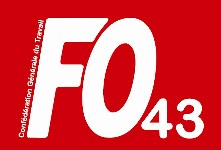 La contestation sociale ne faiblit pas. Chaque semaine, ce sont des dizaines de milliers qui manifestent. Les grèves se multiplient également.Et pourtant le Président de la République et le gouvernement ne voient rien et n’entendent rien.Par contre ils répriment de la façon la plus sauvage et remettent en cause la liberté de manifestation.Par contre ils restent droits dans leurs bottes. D’un côté, ils nous enfument avec un grand débat. De l’autre, ils multiplient les projets de loi contre nos droits collectifs, nos services publics, nos libertés : casse des retraites, des droits des chômeurs, du statut des fonctionnaires, privatisations , loi Blanquer contre l’école primaire et maternelle, loi anti casseurs…Aujourd’hui nous sommes mobilisés  pour le retrait de ces projets et imposer toutes nos revendications. Il n’y a pas d’autre moyen que de s’y mettre tous ensemble pour bloquer ce gouvernement.Depuis plusieurs semaines, nous sommes engagés ici  et dans toute la France dans l’action commune, gilets jaunes et organisations syndicale. Nous allons continuer. Dès la fin de la manifestation nous allons ensemble nous rendre sur les ronds points pour des opérations de blocage économique.L’assemblée générale des enseignants grévistes du premier degré va se tenir à l’issue de la manifestation pour discuter de la reconduction de la grève. C’est la voie à suivre. Le gouvernement ne cèdera pas sans notre détermination à continuer. Alors discutons en partout, et décidons !Le combat continue, Macron et son gouvernement  devront céder ! Nous ne lâcherons pas !